INDICAÇÃO NºAssunto: Solicita a execução de poda de árvore na Rua Mario Rampasso, conforme especifica.Senhor Presidente:INDICO ao Sr. Prefeito Municipal, nos termos do Regimento Interno desta Casa de Leis, que se digne Sua Excelência determinar ao setor competente da Administração, para execução URGENTE de poda de árvore na Rua Mario Rampasso, Bairro Recanto do Parque na altura do número 70, cujos galhos e tronco da árvore representam perigo pois já passaram por cima da rede elétrica e avançam na área da casa.Tal medida é de extrema necessidade, e visa atender pedidos de moradores que preocupados com a situação pedem providências urgente.SALA DAS SESSÕES, 27 de abril de 2018.HIROSHI BANDO    Vereador – Vice-Presidente – PP*Acompanha 01 (uma) foto.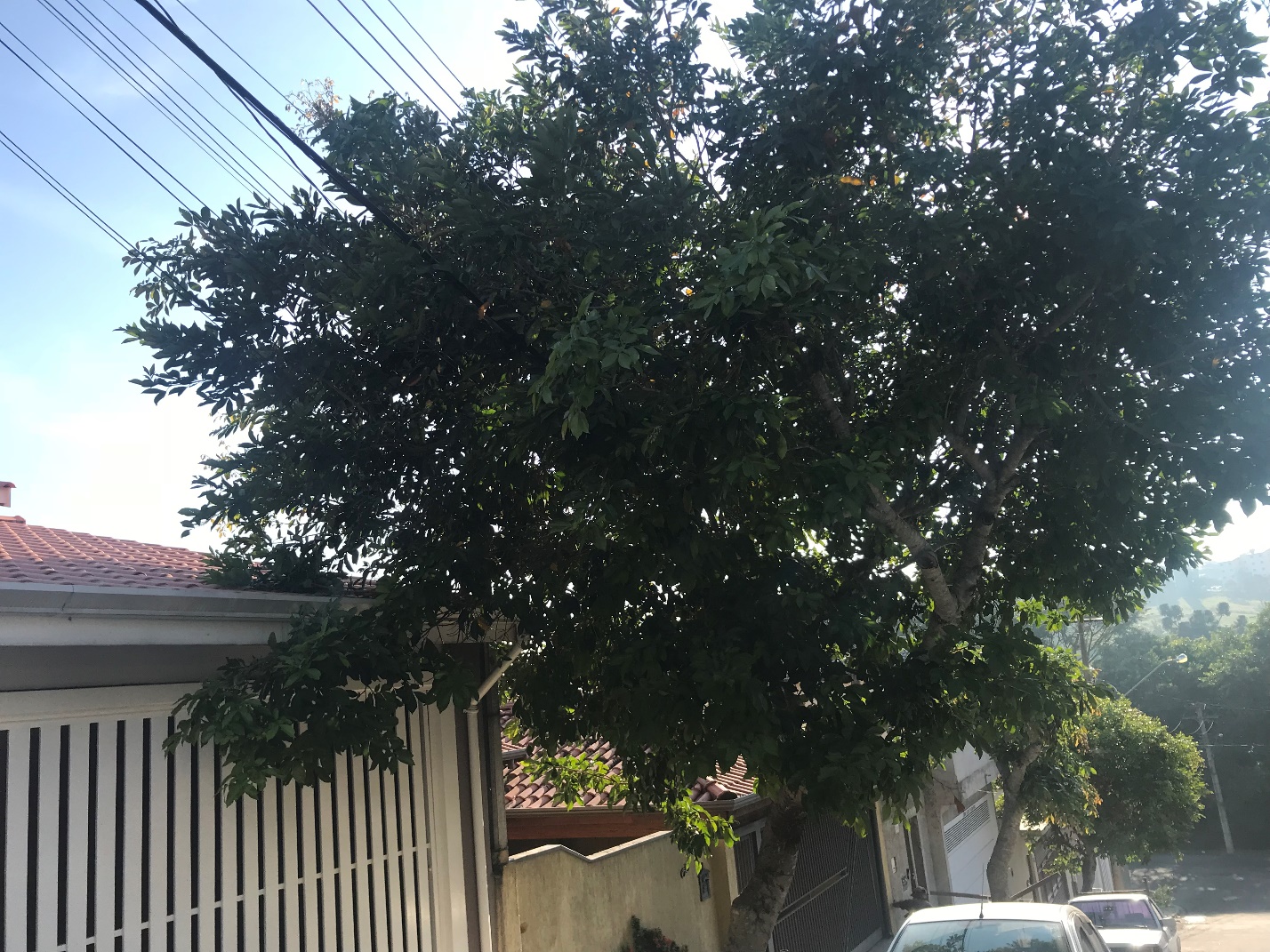 